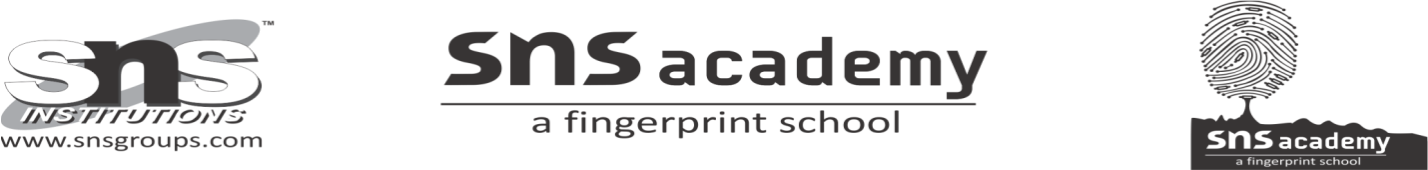 			ANNUAL PLAN – 2022-2023			   SCIENCE – GRADE VIIIMonthChapterTheory classesPractical classesActivitiesJune1.Nutrition in plants3.Structure of matter102*Light is necessary for photosynthesis*Difference in the properties of compound and mixtureJuly2.Nutrition in Animals4.Animal fibres5.Heat and its effects122*Working of Oesophagus*Collecting samples of various clothes and identifying the fibre*Measuring the temperature of hot waterAugust6.Flow of heat7.Acids,bases and salts9.Weather,climate and adaptation123*Process of Conduction*Litmus test for base and acid*Studying weather changesSeptember8.Physical and chemical changes10.Soil11.Respiration123*Preparation of co2 in laboratory*Proportion of components in garden soil*Making a model of mechanism of breathing in lungs.October12.Transportation of materials in plants and animals14. Motion and Time102*Experimental investigation of transpiration*Calculating Time period of simple pendulumNovember13.Reproduction in plants16.Light19.Our forests123*Experimental verification of vegetative reproduction in plants*Rectilinear propagation of light*Newton’s Rings*Preparation of chart showing products obtained from forestsDecember15. Winds, Storms and cyclones51*Experimental verification of Air expands on heating and contracts on coolingJanuary17.Electric current and its effects18.Water – a natural resource20.Wastewater management132*Electric current produces heat and magnetic effects*Study of rainfall map of India*Tracing the flow of wastewater  in and around homeFebruaryRevisionMarch Annual exam